Příklad MS Dynamics NAV - Rezervace Vytvořil			:	Jaromír Skorkovský,KPHDatum			:	30.10.2017Důvod			:	školení, interní materiálDatabáze 		:	MS Dynamics NAV 2016Určeno	pro		.	„to whom it may koncern“ Další možnost		:	Domácí studium PWP prezentace	:	Introduction MS Dynamics NAV -uloženo ve studijních materiálechVytvoření  nového zboří REZ_001 . Cena pořízení 12, prodejní jednotková cena 20, FIFO,  průběžná doba =0, Systém doplnění nákup, způsob přiobjednání Dávka-pro dávku, účetní skupiny Obchod , DPH25 a PRODEJ  Nákup Zboží  REZ_001 s pomocí deníku zboží (Sklad->Zásoby), a to k aktuálnímu pracovnímu datu (např. 1.5.2017), které záleží na nastavení DB. Dva řádky 10 do lokace Modrý a 8 do lokace Červený, zaúčtovat F9Vytvořit Prodejní objednávku s tím, že posunete všechny data v hlavičce o 5 dní 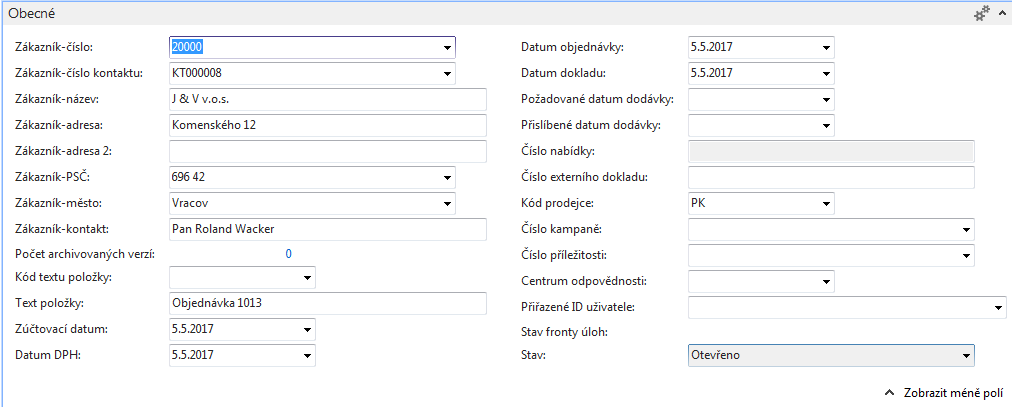 První část prodejního řádku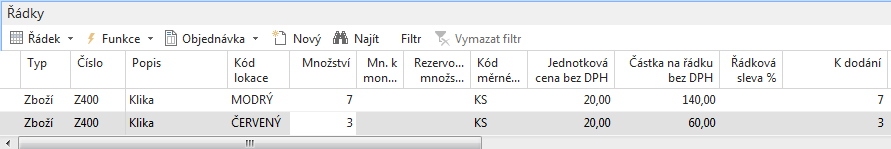 Druhá část prodejního řádku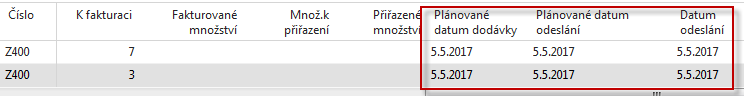 Vytvořte Nákupní objednávku na dva řádky (uvádíme jenom nákupní řádky)První část nákupního řádku 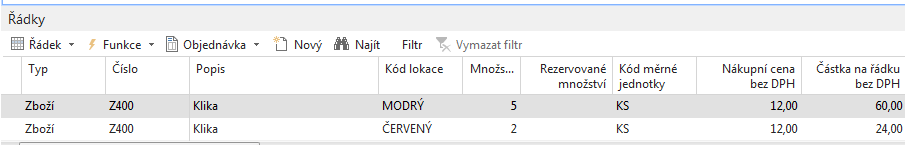 Druhá část nákupního řádku 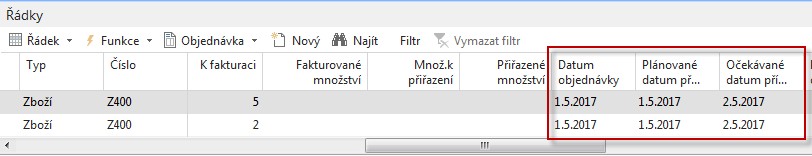 V Prodejní objednávce proveďte rezervaci  (Řádek-<Funkce->Rezervovat) a to pro oba řádky  s pomocí Rezervace s aktuálního řádku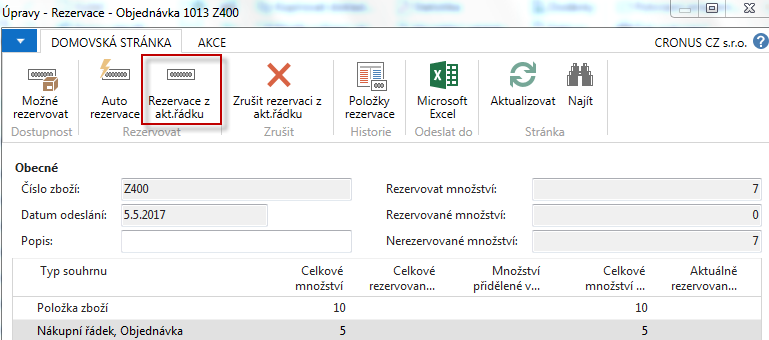 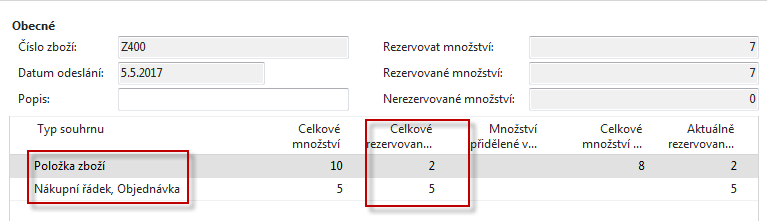 